AAnglo‑Persian Oil Company Limited’s (Private) Act 1919Portfolio:Minister for State and Industry Development, Jobs and TradeAgency:Department of Jobs, Tourism, Science and InnovationAnglo‑Persian Oil Company Limited’s (Private) Act 19191919 (10 Geo. V Prvt Act)17 Dec 191917 Dec 1919Ministers’ Titles Act 1925 s. 21925/008 (16 Geo. V No. 8)24 Sep 192524 Sep 1925Decimal Currency Act 19651965/11321 Dec 1965Act other than s. 4‑9: 21 Dec 1965 (see s. 2(1)); s. 4‑9: 14 Feb 1966 (see s. 2(2))Reprinted as at 16 Aug 2002 (not including 1925/008)Reprinted as at 16 Aug 2002 (not including 1925/008)Reprinted as at 16 Aug 2002 (not including 1925/008)Reprinted as at 16 Aug 2002 (not including 1925/008)Public Transport Authority Act 2003 s. 1422003/03126 May 20031 Jul 2003 (see s. 2(1) and Gazette 27 Jun 2003 p. 2384)Reprint 2 as at 18 Mar 2016 Reprint 2 as at 18 Mar 2016 Reprint 2 as at 18 Mar 2016 Reprint 2 as at 18 Mar 2016 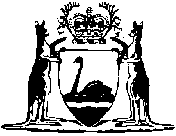 